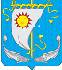 АДМИНИСТРАЦИЯ СЕЛЬСКОГО ПОСЕЛЕНИЯ «АНДЕГСКИЙ  СЕЛЬСОВЕТ»ЗАПОЛЯРНОГО РАЙОНАНЕНЕЦКОГО АВТОНОМНОГО ОКРУГАПОСТАНОВЛЕНИЕот 11.01.2023   № 2     д. Андег, НАОО создании комиссии по поддержанию устойчивого функционирования организаций Сельского поселения «Андегский сельсовет» ЗР НАО в военное время и в чрезвычайных ситуациях природного и техногенного характераВ соответствии с Федеральными законами от 12.02.1998 г. «О гражданской обороне» и от 21.12.1994 г. № 68-ФЗ «О защите населения и территорий от чрезвычайных ситуаций природного и техногенного характера», от 06.10.2003г. № 131-ФЗ «Об общих принципах организации местного самоуправления в Российской Федерации», Администрация Сельского поселения «Андегский сельсовет» ЗР НАО ПОСТАНОВЛЯЕТ:1. Утвердить Положение о создании комиссии по повышению устойчивости функционирования организаций Сельского поселения «Андегский сельсовет» ЗР НАО в военное время и в чрезвычайных ситуациях природного и техногенного характера  (Приложение № 1).2. Утвердить состав комиссии по повышению устойчивости функционирования организаций Сельского поселения «Андегский сельсовет» ЗР НАО в военное время и в чрезвычайных ситуациях природного и техногенного характера (Приложение № 2).3. Контроль за выполнением настоящего постановления оставляю за собой.4. Постановление вступает в силу со дня его подписания и подлежит официальному опубликованию (обнародованию).Глава Сельского поселения «Андегский сельсовет» ЗР НАО                                                      В.Ф. АбакумоваПриложение № 1к постановлению администрацииСельского поселения «Андегский сельсовет» НАОот 11.01.2023 г. № 2Положение о комиссии по повышению устойчивости функционирования учреждений, предприятий и организаций, расположенных на территории Сельского поселения «Андегский сельсовет» ЗР  НАО  в чрезвычайных ситуациях природного, техногенного характера и в военное время1. Общие положения          1.1. Настоящее положение определяет основные задачи, порядок организации работы комиссии по повышению устойчивости функционирования организаций, расположенных на территории Сельского поселения «Андегский сельсовет» ЗР  НАО  в чрезвычайных ситуациях природного, техногенного и военное время (далее — комиссия).         1.2. Комиссия создаётся при администрации Сельского поселения «Андегский сельсовет» ЗР  НАО   для планирования организации и координации мероприятий по повышению устойчивости функционирования экономики в чрезвычайных ситуациях природного, техногенного и военное время.            1.3. Комиссия осуществляет свою деятельность в соответствии с законодательством Российской Федерации и настоящим Положением.2. Основные задачи комиссии         2.1. Задачами комиссии являются организация работ по повышению устойчивости функционирования организаций, расположенных на территории Сельского поселения «Андегский сельсовет» ЗР  НАО, в целях снижения потерь населения и материальных ресурсов в случаях возникновения аварий, катастроф, стихийных бедствий, а также в военное время. Создание условий для ликвидации последствий нападения противника, производственных аварий, стихийных бедствий и восстановление производства.         2.2. На комиссию возлагаются полномочия:         2.2.1. В режиме повседневной деятельности:         - координация работы руководящего состава и органов управления  звена территориальной подсистемы по повышению устойчивости функционирования организаций, предприятий и учреждений в чрезвычайных ситуациях (далее организаций);         - подготовка организаций, расположенных на территории Сельского поселения «Андегский сельсовет» ЗР  НАО   к работе в чрезвычайных ситуациях;         - планирование, организация,  координация и обеспечение   эффективного проведения   мероприятий   по   повышению устойчивости функционирования организаций в экстремальных условиях независимо от форм собственности, увязку этих мероприятий со схемами планировки, с генеральным планом Сельского поселения «Андегский сельсовет» ЗР  НАО, проектами строительства, реконструкции объектов;         - организация работы по комплексной оценке Сельского поселения «Андегский сельсовет» ЗР  НАО  для обеспечения жизнедеятельности населения, а также выпуска заданных объемов номенклатуры продукции с учётом возможных потерь и разрушений в чрезвычайных ситуациях.        2.2.2. В режиме повышенной готовности:        - принятие мер по обеспечению устойчивого функционирования организаций в целях защиты населения и окружающей среды при угрозе возникновения чрезвычайных ситуаций природного и техногенного характера.        2.2.3. В режиме чрезвычайной ситуации:        - проведение анализа состояния и возможностей важнейших задач организаций, расположенных на территории Сельского поселения «Андегский сельсовет» ЗР  НАО;        - обобщение данных обстановки и подготовки предложений главе Сельского поселения «Андегский сельсовет» ЗР  НАО   по вопросам организации и производственной деятельности на сохранившихся мощностях, восстановления нарушенного управления организациями, предприятиями и учреждениями поселения, обеспечения жизнедеятельности населения, а также проведения аварийно-восстановительных работ.        2.2.4. При переводе организаций на работу по планам военного времени:        - оценка хода осуществления организациями и учреждениями мероприятий по повышению устойчивости их функционирования в военное время;        - обобщение необходимых данных по вопросам устойчивого функционирования организаций, для принятия решения по переводу организаций на работу по планам военного времени.3. Права и обязанности  Комиссии.          3.1.  Комиссия имеет право:          3.1.1. Заслушивать руководителей и должностных лиц организаций по вопросам устойчивости функционирования экономики, проводить заседания комиссии по повышению устойчивости экономики организаций, расположенных на территории Сельского поселения «Андегский сельсовет» ЗР  НАО.         3.1.2. Участвовать в мероприятиях, относящихся к решению вопросов повышения устойчивости функционирования организаций в чрезвычайных ситуациях.         3.1.3. Запрашивать в установленном порядке от руководителей организаций, необходимые данные для изучения и принятия решения по вопросам, относящимся к устойчивости функционирования  организаций  в чрезвычайных ситуациях.
3.2. Комиссия обязана:         3.2.1. Не разглашать сведения секретного и конфиденциального характера.
3.2.2.Оформлять Решения Комиссии протоколами.
3.2.3. Осуществлять работу в соответствии с действующим законодательством.4.Порядок формирования Комиссии.
4.1. Состав Комиссии формируется из представителей  организаций и учреждений Сельского поселения «Андегский сельсовет» ЗР  НАО.           4.2. В  состав  Комиссии   входят:  председатель   Комиссии,    заместитель председателя, секретарь Комиссии, члены Комиссии.           Председателем   Комиссии   является   глава Сельского поселения «Андегский сельсовет» ЗР  НАО.           Членами комиссии являются:           - представители или руководители  организаций и учреждений.5. Полномочия членов Комиссии5.1. Полномочия председателя Комиссии:           5.1.1. Осуществляет руководство деятельностью Комиссии.           5.1.2. Председательствует на заседаниях Комиссии и организует ее работу.           5.1.3. Подписывает протокол заседания Комиссии.           5.1.4. Назначает дату и время заседания Комиссии.           5.1.5. Участвует в голосовании по рассматриваемым Комиссией вопросам.           5.1.6. Утверждает планы Комиссии.5.2. Полномочия  заместителя председателя Комиссии:           5.2.1. Исполняет обязанности председателя Комиссии в его отсутствие.           5.2.2. Осуществляет руководство деятельностью Комиссии в отсутствие председателя Комиссии.           5.2.3. Участвует в голосовании по рассматриваемым Комиссией вопросам.           5.2.4. Осуществляет иные полномочия, установленные для члена Комиссии.5.3. Полномочия секретаря Комиссии:            5.3.1. Участвует в голосовании по рассматриваемым Комиссией вопросам.            5.3.2. Принимает меры по организационному и техническому обеспечению деятельности Комиссии.            5.3.3. Организует предварительную подготовку документов к рассмотрению на заседании Комиссии.            5.3.4. Представляет документы членам Комиссии за 3 дня до даты проведения заседания.            5.3.5. Ведет протокол заседания Комиссии.            5.3.6. Ведет делопроизводство Комиссии и осуществляет иные полномочия, необходимые для обеспечения деятельности Комиссии.5.4. Полномочия членов Комиссии:           5.4.1. Участвуют в рассмотрении вопросов, относящихся к компетенции Комиссии.
5.4.2. Вносят   предложения  по организации деятельности  Комиссии и по рассматриваемым Комиссией вопросам.           5.4.3. Участвуют в голосовании по рассматриваемым Комиссией вопросам.
5.4.4. Выполняют иные поручения председателя Комиссии.6. Заседание Комиссии и порядок ее работы           6.1. Заседания   Комиссии проводятся    в   соответствии с планом работы Комиссии, утвержденным председателем Комиссии, но не реже двух раз в год и оформляются протоколами.           6.2. Заседание Комиссии считается правомочными, если на них присутствует более половины от списочного состава  членов Комиссии.           6.3. Решения Комиссии считаются принятыми, если за них проголосовало более половины от числа присутствующих н заседании членов Комиссии. В случае равенства голосов решающим является голос председательствующего на заседании.           6.4. В необходимых случаях решения  Комиссии  могут проводиться в жизнь соответствующими нормативными правовыми актами.           6.5. Основными показателями качества работы комиссии являются:           — степень защиты населения и материальных ресурсов от воздействия противника, крупных производственных аварий, катастроф и стихийных бедствий, подготовленность их к функционированию в условиях чрезвычайных ситуаций, возможности по управлению и восстановлению нарушенного производства.7. Порядок реорганизации или ликвидации            7.1. Комиссия может быть реорганизована или ликвидирована на основании постановления администрации Сельского поселения «Андегский сельсовет» ЗР  НАО.  Приложение № 2к постановлению администрацииСельского поселения«Андегский сельсовет» ЗР НАОот 11.01.2023 г. № 2Состав    комиссии   по   повышению  устойчивости функционированияучреждений, предприятий и организаций, расположенных на территории Сельского поселения «Андегский сельсовет» ЗР  НАО  в чрезвычайных ситуацияхприродного, техногенного характера и в военное времяПредседатель комиссии: Глава Сельского поселения «Андегский сельсовет» ЗР НАО – Абакумова Валентина Федоровна;Секретарь комиссии: Главный специалист администрации СП «Андегский сельсовет» ЗР НАО – Антоняк Евгения Николаевна;Члены комиссии:Директор ГБОУ НАО «ОШ д. Андег» - Пескишева Мария ВасильевнаЗаведующая ФЗП Андег – Хабарова Ольга АфанасьевнаНачальник ЖКУ «Нельмин-Нос» - Вылка Эдуард ДмитриевичЗаведующая магазином № 27 – Андронова Любовь НиколаевнаСтарший водитель ОПП Андег – Вотинов Андрей Анатольевич 